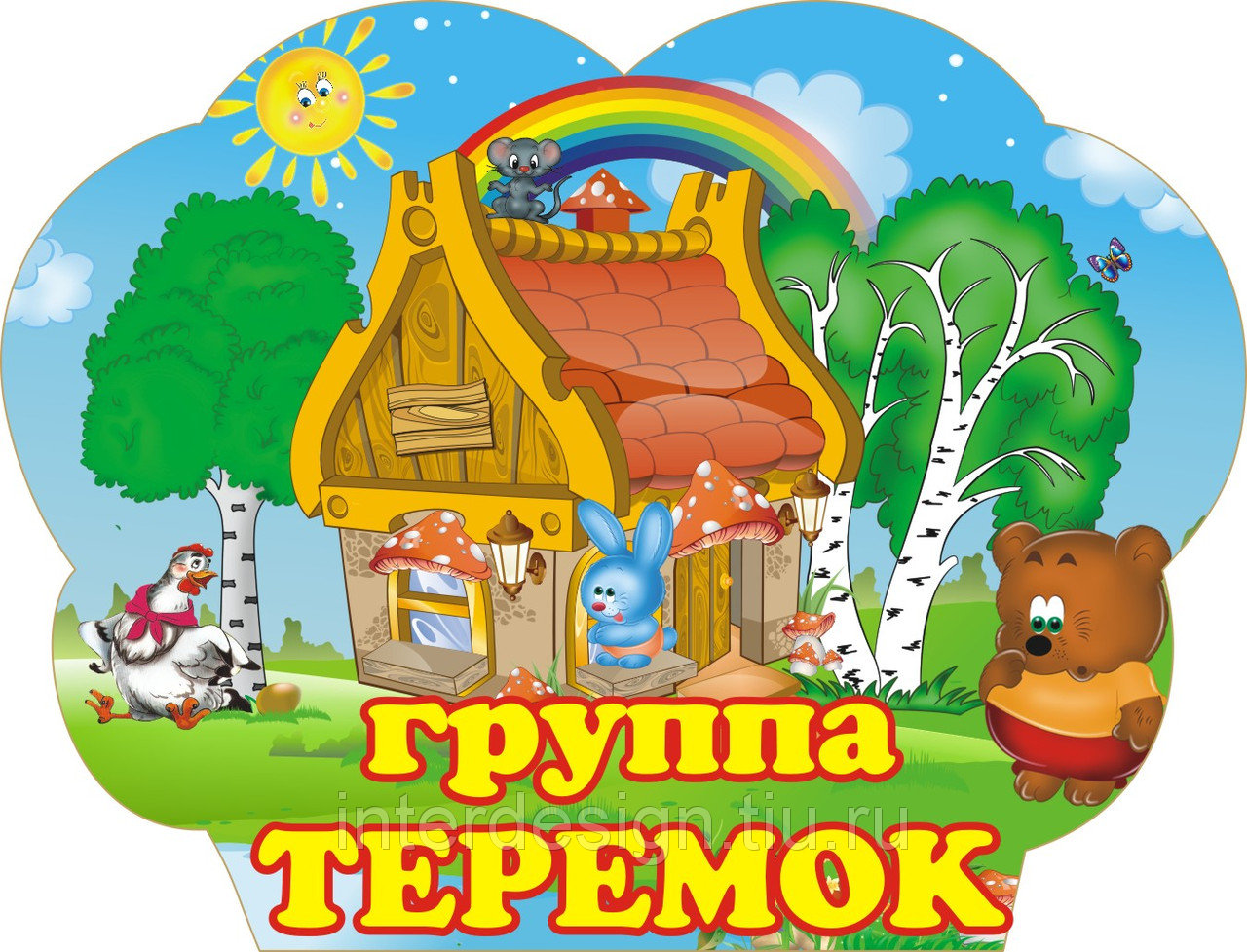 Воспитатели:Захарова Е.В. Михеева И.В.«Дом, семья»Задачи: Побуждать детей творчески воспроизводить в играх быт семьи. Совершенствовать умение самостоятельно создавать для задуманного сюжета игровую обстановку. Раскрывать нравственную сущность деятельности взрослых людей: ответственное отношение к своим обязанностям, взаимопомощь и коллективный характер труда. Роли: мама, папа, дети, бабушка, дедушка.Игровые действия: Игровые проблемные ситуации: «Когда мамы и папы нет дома» (забота о младших, выполнение посильной домашней работы), «Мы готовимся к празднику» (совместные дела с семьей), «Встречаем гостей» (правила приема гостей, поведение в гостях), «Наш выходной день» и др. Вносить в игру элементы труда: стирка кукольного белья, починка одежды, уборка помещения. По ходу игры подбирать, менять игрушки, предметы, конструировать игровую обстановку с помощью разнообразного подсобного материала, использовать собственные самоделки, применять природный материал.Предварительная работа: Чтение рассказа В. Осеевой «Волшеб-ное слово» и последующая беседа. Задание детям: узнать дома отруде	родителей.	Беседа	о	труде	родителей	с	использованиемиллюстрированного  материала.  Создание  альбома  «Наши  папы  имамы	трудятся».	Рассматрива-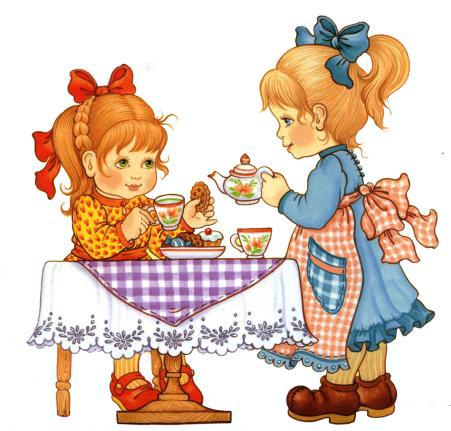 ние семейных фотографий. Инсценировка стихотворения С. Михалкова «А что у вас?». Составление детьми рассказов на тему «Как я живу дома». Беседа на тему «Как я помогаювзрослым»	с	участиемПетрушки. Изготовление с детьми атрибутов к игре. Игровой материал: предметы домашнего обихода, куклы.«Детский сад»Задачи: расширить и закрепить представления детей о содержании трудовых действий сотрудников детского сада.Роли: воспитатель, младший воспитатель, логопед, заведующая, повар, музыкальный руководитель, физкультурный руководитель, медсестра, врач, дети, родители.Игровые действия: Воспитатель принимает детей, беседует с родите-лями, проводит утреннюю зарядку, занятия, организует игры... Млад-ший воспитатель следит за порядком в группе, оказывает помощь воспитателю в подготовке к занятиям, получает еду… Логопед занима-ется с детьми постановками звуков, развитием речи… Муз. руководи-тель проводит муз. занятие. Врач осматривает детей, слушает, делает назначения. Медсестра взвешивает, измеряет детей, делает прививки, уколы, дает таблетки, проверяет чистоту групп, кухни. Повар готовит еду, выдает ее помощникам воспитателя.Игровые ситуации: «Утренний прием», «Наши занятия», «На прогул-ке», «На музыкальном занятии», «На физкультурном занятии», «Ос-мотр врача», «Обед в д/саду» и др.Предварительная работа: Наблюдение за работой воспитателя, помощника воспитателя. Беседа с детьми о работе воспитателя, по-мощника воспитателя, повара, медсестры и др. работников д/сада. Экскурсия-осмотр музыкального (физкультурного) зала с последующей беседой о работе муз. руководителя (физ. рук.). Экскурсия-осмотр мед. кабинета, наблюдение за работой врача, беседы из личного опыта детей. Осмотр кухни, беседа о техническом оборудовании, облегчаю-щем труд работников кухни. Игра-драматизация по стихотворению Н.Забилы «Ясочкин садик» с использованием игрушек. Составление детьми рассказов на тему «Мой самый лучший день в детском саду». Чтение рассказа Н. Артюховой «Компот» и беседа о труде дежурных. Показ с помощью Петрушки сценок на темы «Наша жизнь в детском саду», «Хороший и плохой поступок».Подбор и изготовление игрушек для ролей муз. работника, повара, помощни-ка воспитателя, медсестры.Игровой материал: тетрадь для записи детей, куклы, мебель, посуда кухонная и столовая, наборы для уборки, мед. инструменты, одежда для повара, врача, медсестры и др.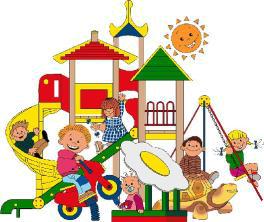 «Школа»Задачи: Расширять знания детей о школе. Помогать детям в овладе-нии выразительными средствами реализации роли (интонация, мимика, жесты). Самостоятельно создавать для задуманного игровую обстановку. Способствовать формированию умения творчески разви-вать сюжеты игры. Помогать детям усвоить некоторые моральные нормы. Воспитывать справедливые отношения. Упрочить формы вежливого обращения. Воспитывать дружбу, умение жить и работать в коллективе.Роли: ученики, учитель, директор школы, завуч, техничка.Игровые действия: Учитель ведет уроки, ученики отвечают на вопросы, рассказывают, считают. Директор (завуч) присутствует на уроке, делает записи в своей тетради (воспитатель в роли директора может вызвать к себе в кабинет учителя, дать советы), завуч состав-ляет расписание уроков. Техничка следит за чистотой в помещении, дает звонок. Учить строить игру по предварительному коллективно составленному плану-сюжету. Выступая как равноправный партнер или выполняя главную (второстепенную) роль, косвенно влиять на изменение игровой среды, вести коррекцию игровых отношений. Поощрять сооружение взаимосвязанных построек (школа, улица, парк), правильно распределять при этом обязанности каждого участ-ника коллективной деятельности.Предварительная работа: Экскурсия в школу (осмотр школьного здания и пришкольного участка, осмотр класса). Беседа с учительни-цей 1 класса. Беседа с детьми о проведенной экскурсии. Беседа о школьных принадлежностях с использованием иллюстрированного материала. Загадки о школе, школьных принадлежностях. Чтение детям произведений С.Маршака «Первое сентября», Алексина «Пер-вый день», В. Воронковой «Подружки идут в школу», Э. Мошков-ской «Мы играем в школу». Заучивание стихотворений А. Александро-вой «В школу», В. Берестов «Считалочка». Встре-ча с выпускниками детского сада (организация досуга). Изготовление атрибутов к игре (портфе-ли, тетради, книжки-малышки, расписание…)Игровой материал: портфели, книги, тетради, ручки, карандаши, указка, карты, школьная доска, стол и стул учителя, глобус, журнал для учителя, повязки для дежурных.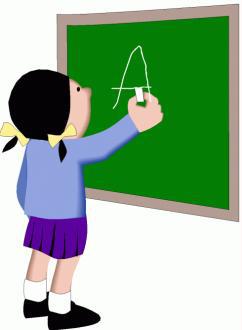 «Поликлиника»Задачи: Вызвать у детей интерес к профессии врача. Воспитывать чуткое, внимательное отношение к больному, доброту, отзывчивость, культуру общения.Роли: врач, медсестра, работник регистратуры, санитарка, больные. Игровые действия: Больной идет в регистратуру, берет талон к врачу, идет на прием. Врач принимает больных, внимательно выслуши-вает их жалобы, задает вопросы, прослушивает фонендоскопом, измеряет давление, смотрит горло, делает назначение. Медсестра выписывает рецепт, врач подписывает. Больной идет в процедурный кабинет. Медсестра делает уколы, перевязывает ранки, смазывает мазью и т.д. Санитарка убирает кабинет, меняет полотенце.Игровые ситуации: «На приеме у лорврача», «На приеме у хирурга», «На приеме у окулиста» и др.Предварительная работа: Экскурсия в медицинский кабинет д/с. Наблюдение за работой врача (прослушивает фонендоскопом, смотрит горло, задает вопросы). Слушание сказки К. Чуковского «Доктор Айболит» в грамзаписи. Экскурсия к детской поликлинике. Чтение лит. произведений: Я. Забила «Ясочка простудилась», Э. Успенский «Игралибольницу», В.Маяковский «Кем быть?». Рассматривание медицинских инструментов (фонендоскоп, шпатель, термометр, тонометр, пинцет и др.) Дидактическая игра «Ясочка простудилась». Беседа с детьми о работе врача, медсестры. Рассматривание иллюстраций о враче, мед. сестре. Лепка «Подарок для больной Ясочки». Изготовление с детьмиатрибутов  к  игре  с  привлечением	родителей  (халаты,  шапки,рецепты, мед. карточки, талоны и т.д.)Игровой материал: халаты, шапки, карандаш и бумага для рецептов, фонендоскоп, тонометр, градусник, вата, бинт, пинцет, ножницы, губка, шприц, мази, таблетки, порошки и т.д.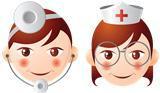 «Больница»Задачи: вызвать у детей интерес к профессиям врача, медсестры; воспитывать чуткое, внимательное отношение к больному, доброту, отзывчивость, культуру общения.Роли: врачи, медсестры, больные, санитарки.Игровые действия: Больной поступает в приемный покой. Медсе-стра регистрирует его, проводит в палату. Врач осматривает боль-ных, внимательно выслушивает их жалобы, задает вопросы, прослу-шивает фонендоскопом, измеряет давление, смотрит горло, делает назначение. Медсестра выдает лекарства больным, измеряет темпе-ратуру, в процедурном кабинете делает уколы, перевязки, обраба-тывает раны и т.д. Санитарка убирает в палате, меняет белье. Больных посещают родные, друзья.Предварительная работа: Экскурсия в медицинский кабинет д/с. Наблюдение за работой врача (прослушивает фонендоскопом, смотрит горло, задает вопросы). Слушание сказки К. Чуковского «Доктор Айболит» в грамзаписи. Экскурсия к детской больнице. Чтение лит. произведений: Я. Забила «Ясочка простудилась», Э.Успенский «Играли в больницу», В. Маяковский «Кем быть?». Рассматривание медицинских инструментов (фонендоскоп, шпатель, термометр, тонометр, пинцет и др.). Дидактическая игра «Ясочка простудилась». Беседа с детьми о работе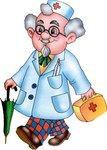 врача, медсестры. Рассматривание иллюстраций о враче, мед. сестре. Лепка «Подарок для больной Ясочки». Изготов-ление с детьми атрибутов к игре спривлечением родителей (халаты, шапки, рецепты, мед. карточки, талоны и т.д.)Игровой материал: халаты, шапки, карандаш и бумага для рецептов, фонен-доскоп, тонометр, градусник, вата, бинт, пинцет, ножницы, губка, шприц, мази, таблетки, порошки и т.д.«Скорая помощь»Задачи: вызвать у детей интерес к профессиям врача, медсестры; воспитывать чуткое, внимательное отношение к больному, доброту, отзывчивость, культуру общения.Роли: врач, медсестра, водитель скорой помощи, больной.Игровые действия: Больной звонит по телефону 03 и вызывает скорую помощь: называет ФИО, сообщает возраст, адрес, жалобы. Скорая помощь приезжает. Врач с медсестрой идут к больному. Врач осматривает больного, внимательно выслушивает его жалобы, задает вопросы, прослушивает фонендоскопом, измеряет давление, смотрит горло. Медсестра измеряет температуру, выполняет указания врача: дает лекарство, делает уколы, обрабатывает и перевязывает рану и т.д. Если больной очень плохо себя чувствует, его забирают и везут в больницу.Предварительная работа: Экскурсия в медицинский кабинет д/с. Наблюдение за работой врача (прослушивает фонендоскопом, смотрит горло, задает вопросы). Слушание сказки К. Чуковского «Доктор Айболит» в грамзаписи. Экскурсия к детской больнице. Наблюдение за машиной скорой помощи. Чтение лит. произведений: Я. Забила «Ясочка простудилась», Э.Успенский «Играли в больницу», В. Маяковский «Кем быть?». Рассматривание медицинских инструментов (фонендоскоп, шпатель, термометр, тонометр, пинцет и др.). Дидактическая игра «Ясочка простудилась». Беседа с детьми о работе врача, медсестры. Рассматривание иллюстраций о враче, мед. сестре. Лепка «Подарок для больной Ясочки». Изготовление с детьми атрибутов к игре с привлечением роди-телей (халаты, шапки, рецепты, мед. карточки и т.д.)Игровой материал: телефон, халаты, шапки, карандаш и бумага для рецептов, фонендоскоп, тонометр, градусник, вата, бинт, пинцет, ножницы, губка, шприц, мази, таблетки, порошки и т.д.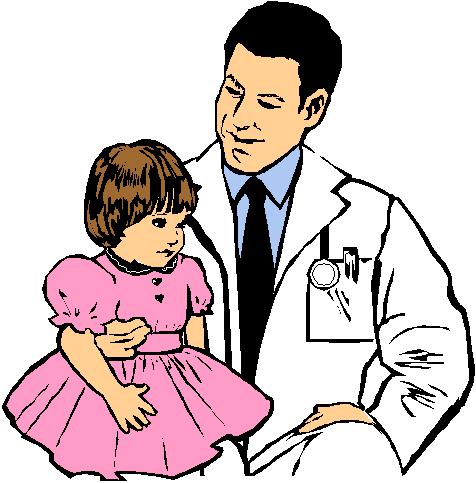 «Аптека»Задачи: вызвать у детей интерес к профессии фармацевта; воспи-тывать чуткое, внимательное отношение к больному, доброту, отзывчивость, культуру общения.Роли: водитель, работники аптеки (фармацевты)Игровые действия: Водитель привозит в аптеку лекарства. Работ-ники аптеки раскладывают их на полки. Люди приходят в аптеку за лекарствами. В рецептурном отделе отпускают лекарства по рецеп-там врачей. Здесь делают микстуры, мази, капли. Некоторые посети-тели говорят о своих проблемах и спрашивают, какое лекарство лучше купить, аптекарь советует. В фитоотделе продают лекарст-венные травы, сборы.Предварительная работа: Экскурсия в медицинский кабинет д/с. Экскурсия в аптеку. Беседа с детьми о проведенной экскурсии. Слушание сказки К. Чуковского «Доктор Айболит» в грамзаписи. Чтение лит. произведений: Я. Забила «Ясочка простудилась», Э. Успенский «Играли в больницу», В. Маяковский «Кем быть?». Рассматривание медицинских инструментов (фонендоскоп, шпатель, термометр, тонометр, пинцет и др.). Дидактическая игра «Ясочка простудилась». Рассматривание набора открыток «Лекарственные растения». Рассматривание лекарственных растений на участке детского сада, на лугу, в лесу. Загадки о лекарственных растениях. Изготовление с детьми атрибутов к игре с привлечением родителей (халаты, шапки, рецепты, микстуры.)Игровой материал: халаты, шапки, рецепты, мед. инструменты (пинцет, шпатель, пипетка, фонендоскоп, тонометр, градусник,шприц	и	т.д.),	вата,	бинт,	мази,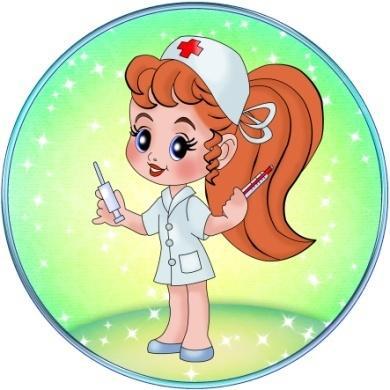 таблетки,	порошки, лек. тра-вы.«Ветеринарная лечебница»Задачи: вызвать у детей интерес к профессии ветеринарного врача; воспитывать чуткое, внимательное отношение к животным, доброту, отзывчивость, культуру общения.Роли: ветеринарный врач, медсестра, санитарка, работник ветери-нарной аптеки, люди с больными животными.Игровые действия: В ветеринарную лечебницу приводят и прино-сят больных животных. Ветеринарный врач принимает больных, внимательно выслушивает жалобы их хозяина, задает вопросы, осматривает больное животное, прослушивает фонендоскопом, измеряет температуру, делает назначение. Медсестра выписывает рецепт. Животное относят в процедурный кабинет. Медсестра делает уколы, обрабатывает и перевязывает раны, смазывает мазью и т.д. Санитарка убирает кабинет, меняет полотенце. После приема хозяин больного животного идет в ветеринарную аптеку и покупает назна-ченное врачом лекарство для дальнейшего лечения дома.Предварительная работа: Экскурсия в медицинский кабинет д/с. Наблюдение за работой врача (прослушивает фонендоскопом, смот-рит горло, задает вопросы) Слушание сказки К. Чуковского «Доктор Айболит» в грамзаписи. Рассматривание с детьми иллюстраций к сказке К. Чуковского «Доктор Айболит». Чтение лит. произведений: Э. Успенский «Играли в больницу», В. Маяковский «Кем быть?». Рассматривание медицинских инструментов: фонендоскоп, шпатель, термометр, пинцет и др. Дидактическая игра «Ясочка простудилась». Беседа с детьми о работе ветеринарного врача. Рисование «Мое любимое животное» Изготовление с детьми атрибутов к игре с при-влечением родителей (халаты, шапки, рецепты и т.д.)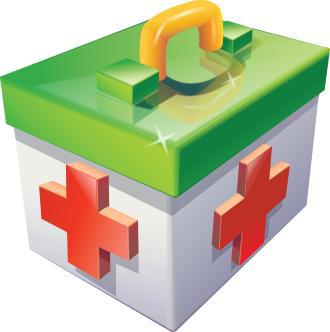 Игровой материал: животные, халаты, шапки, карандаш и бумага для рецеп-тов, фонендоскоп, градусник, вата, бинт, пинцет, ножницы, губка, шприц, мази, таблетки, порошки и т.д.«Зоопарк»Задачи: расширять знания детей о диких животных: воспитывать доброту, отзывчивость, чуткое, внимательное отношение к живот-ным, культуру поведения в общественных местах.Роли: строители, водитель, грузчики, животные, работники зоопар-ка, ветеринарный врач, кассир, посетители зоопарка.Игровые действия: Строители строят зоопарк. Водитель привозит животных. Грузчики разгружают, ставят клетки с животными на место. Работники зоопарка ухаживают за животными (кормят, поят, убирают в клетках). Ветеринарный врач осматривает животных (измеряет температуру, прослушивает фонендоскопом), лечит больных. Кассир продает билеты. Экскурсовод проводит экскурсию, рассказывает о животных, говорит о мерах безопасности. Посетители покупают билеты, слушают экскурсовода, смотрят животных.Предварительная работа: Чтение литературных произведений о животных. Рассматривание иллюстраций о диких животных. Слуша-ние сказки К. Чуковского «Доктор Айболит» в грамзаписи. Рассмат-ривание с детьми иллюстраций к сказке К. Чуковского «Доктор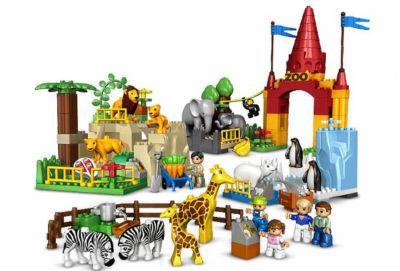 Айболит». Рассказы детей «Как мы ходили в зоопарк» Рассказ воспитателя о работе ветеринарного врача в зоопарке. Беседа с детьми о правилах безопасного поведения в зоопарке. Рисование«Что я видел в зоопарке». Коллективная лепка «Зоопарк» Изготов-ление с детьми атрибутов к игре.Игровой материал: крупный строительный материал, дикие животные (игрушки), посуда для кормления животных, инвентарь для уборки (ведра, метлы, совки), халаты, шапки, санитарная сумка (фонендоскоп, градусник, вата, бинт, пинцет, ножницы, шприц, мази, таблетки, порошки), касса, билеты, деньги.«Магазин»Задачи: вызвать у детей интерес к профессии продавца, формировать навыки культуры поведения в общественных местах, воспитывать дружеские взаимоотношения.Роли: директор магазина, продавцы, кассир, покупатели, водитель, грузчик, уборщица.Игровые действия: Водитель привозит на машине товар, грузчики разгружают, продавцы разлаживают товар на полках. Директор следит за порядком в магазине, заботится о том, чтобы в магазин во время завозился товар, звонит на базу, заказывает товар. Приходят покупа-тели. Продавцы предлагают товар, показывают, взвешивают. Покупа-тель оплачивает покупку в кассе, получает чек. Кассир получает деньги, пробивает чек, дает покупателю сдачу, чек. Уборщица убирает помещение.Игровые ситуации: «В овощном магазине», «Одежда», «Продукты», «Ткани», «Сувениры», «Кулинария», «Книги», «Спорттовары». Предварительная работа: Экскурсия в магазин. Наблюдение за разгрузкой товара в овощном магазине. Беседа с детьми о проведенных экскурсиях. Чтение литературных произведений: Б. Воронько «Сказ-ка о необычных покупках» и др. Этическая беседа о поведении в общественных местах.Встреча	детей	с	мамой,	которая	работает	продавцом	в	магазине.Составление детьми рассказов на тему «Что мы умеем?»: «Как купитьхлеб в булочной?», «Как перейти дорогу, чтобы попасть в магазин?»,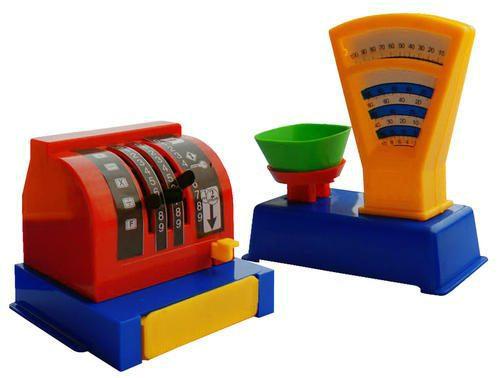 «Где продают тетради, каранда-ши?»	и	т.д.	Изготовление	сдетьми атрибутов к игре (конфе-ты, деньги, кошельки, пластико-вые карты, ценники и т.д.).Игровой материал: весы, касса, халаты, шапочки, сумки, кошельки, ценники, товары по отделам, машина для перевозкитоваров, оборудование для уборки.«Швейное ателье»Задачи: расширить и закрепить зна-ния детей о работе в швейном ателье, формировать первоначальное пред-ставление о том, что на изготовление каждой вещи затрачивается много тру-да, укреплять навыки общественного поведения, благодарить за оказанную помощь и заботу, развивать и укреп-лять дружеские взаимоотношения ме-жду детьми.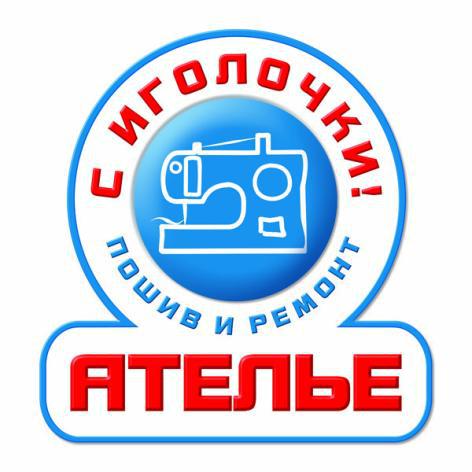 Роли: модельер, закройщик, швеи, вышивальщица, гладильщица, кла-довщик, кассир-приемщик.Игровые действия: выбор фасона, советы, делают заказ, снятие мерок, раскладка выкроек и крой, примерка, пошив изделий, их отделка, вышивка, глажение, швея сдает готовую продукцию на склад, оплата заказа, получение заказа.Предварительная работа: Экскурсия в швейное ателье. Беседа с детьми о том, что видели на экскурсии. Наблюдение за работой кастелянши в детском саду (ремонтирует одежду). Встреча с работни-ками швейного ателье (родители), беседа. Чтение произведений: С. Михалков «Заяц портной», Викторов «Я для мамы платье шила», Гринберг «Олин фартук». Дидактическая игра «Что у тебя шерстя-ное?» Рассматривание образцов тканей. Беседа «Что из какой ткани можно сшить?» Изготовление альбома «Образцы тканей». Рассматри-вание журналов мод. Аппликация «Кукла в красивом платье». Ручной труд «Пришей пуговицу». Изготовление атрибутов для игры с привле-чением родителей (витрина, гладильные доски, наборы тканей, пуговиц, ниток, лекала выкроек и др.)Игровой материал: разнообразные ткани на витрине, наборы, содержащие нитки, иголки, пуговицы, наперстки, 2-3 швейные машины, ножницы, выкройки (лекала), сантиметровая лента, стол раскроя, утюги, гладильные доски, фартуки для швеи, журнал мод, трюмо, квитанции.«Фотоателье»Задачи: расширить и закрепить знания детей о работе в фотоателье, воспитывать культуру поведения в общественных мес-тах, уважение, вежливое обращение к старшим и друг к другу, учить благодарить за оказанную помощь и услугу. Роли: фотограф, кассир, клиенты.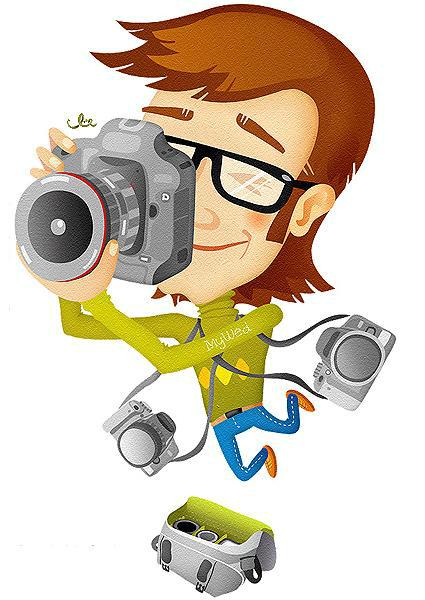 Игровые действия: Кассир принимает заказ, получает деньги, выбивает чек. Клиент здоровается, делает заказ, оплачи-вает, снимает верхнюю одежду, приводит себя в порядок, фотографируется, благо-дарит за услугу. Фотограф фотографирует, делает фотографии. В фотоателье можно сфотографироваться, проявить пленку, просмотреть пленку на специальном аппа-рате, сделать фотографии (в том числе длядокументов), увеличить, отреставрировать фотографии, купить фото-альбом, фотопленку.Предварительная работа: Экскурсия в фотоателье. Беседа по проведенной экскурсии. Этическая беседа о культуре поведения в общественных местах. Рассматривание альбома с образцами фотогра-фий. Знакомство с фотоаппаратом. Рассматривание детского и настоя-щего фотоаппарата. Рассматривание семейных фотографий. Изготовле-ние с детьми атрибутов к игре.Игровой материал: детские фотоаппараты, зеркало, расческа, фотопленки, образцы фотографий, рамки для фотографий, фотоальбо-мы, деньги, чеки, касса, образцы фотографий.«Парикмахерская»Задачи: расширить и закрепить знания детей о работе парикмахера,воспитывать культуру поведения в общественных местах, уважение,вежливое обращение к старшим и друг к другу, учить благодарить заоказанную помощь и услугуРоли:  парикмахеры  –  дамский  мастер,  мужской  мастер,  кассир,уборщица, клиенты.Игровые действия: Кассир  выбивает  чеки.  Уборщица  подметает,меняет  использованные  полотенца.  Посетители  снимают  верхнююодежду,	вежливо	здороваются	с	парикмахером,	просят	сделатьстрижку,	советуются	с	парик-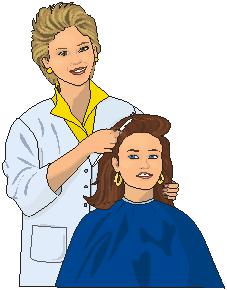 махером,  платят  в  кассу,  благо-дарят за услуги. Парикмахер моетволосы, сушит, причесывает, де-лает	стрижки,	красит	волосы,бреет, освежает одеколоном, даетрекомендации по уходу за воло-сами.  Можно  соединить  с  игрой«Дом, семья»Предварительная работа: По-сещение детьми парикмахерской с родителями. Рассказы детей о том, что они делали в парик-махерской. Этическая беседа о культуре поведения в обществен-ных местах. Рассматривание аль-бома с образцами причесок. Ди-дактическая игра «Причешем куклу красиво» Прогулка к ближайшей парикмахерской. Изготовление с детьми атрибутов к игре с привле-чением родителей (халаты, пелеринки, полотенца, чеки, деньги и др.)Игровой материал: зеркало, набор расчесок, бритва, ножницы, машинка для стрижки волос, фен для сушки, бигуди, лак для волос, одеколон, альбом с образцами причесок, краска для волос, халаты, пелеринки, полотенца, касса, чеки, деньги, швабра, ведра, тряпки для пыли, для пола.«Салон красоты»Задачи:  расширить  и  закрепить  знания  детей  о  работе  в  «Салонекрасоты», вызвать желание выглядеть красиво, воспитывать культуруповедения в общественных местах,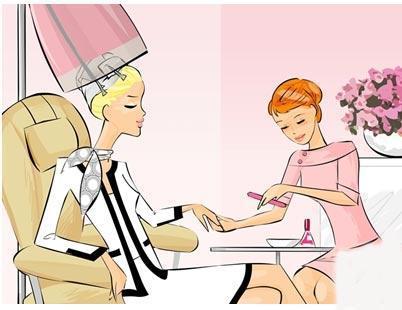 уважение,  вежливое  обращение  кстаршим и друг к другу.Роли:  парикмахер,  мастер	мани-кюра,	мастер	косметическогокабинета, кассир, уборщица, клиенты.Игровые действия: Парикмахер моет волосы, причесывает, делает стрижки, красит волосы, бреет,освежает одеколоном. Мастер маникюра делает маникюр, покрывает ногти лаком, дает рекомендации по уходу за руками. Мастер космети-ческого кабинета делает массаж лица, протирает лосьоном, смазывает кремом, красит глаза, губы и др. Кассир выбивает чеки. Уборщица подметает, меняет использованные полотенца, салфетки. Посетители вежливо здороваются с работниками салона, просят оказать услугу, советуются с мастерами, платят в кассу, благодарят за услуги.Предварительная работа: Посещение детьми парикмахерской с родителями. Рассказы детей о том, что они делали в парикмахерской. Рассказ воспитателя о культуре поведения в общественных местах. Рассматривание альбома с образцами причесок. Рассматривание буклетов с образцами косметических средств. Дидактическая игра «Причешем куклу красиво». Дидактическая игра «Золушка собирается на бал». Прогулка к ближайшей парикмахерской. Изготовление атрибу-тов к игре с привлечением родителей (халаты, пелеринки, полотенца, салфетки и др.)Игровой материал: зеркало, набор расчесок, бритва, ножницы, машинка для стрижки волос, фен для сушки, лак для волос, одеколон, лак для ногтей, детская косметика, альбом с образцами причесок, краска для волос, халаты, пелеринки, полотенца, касса, чеки, деньги, швабра, ведро.«Строительство»Задачи: формировать конкретные представления о строительстве, его этапах; закреплять знания о рабочих профессиях; воспитывать уважение к труду строителей; формировать умение творчески развивать сюжет игры.Роли: строитель, каменщик, шофѐр, грузчик.Игровые действия: Выбор объекта строительства. Выбор строи-тельного материала, способа его доставки на строительную площад-ку. Строительство. Дизайн постройки. Сдача объекта. Предварительная работа: Экскурсия на стройку. Беседа состроителями. Чтение сказки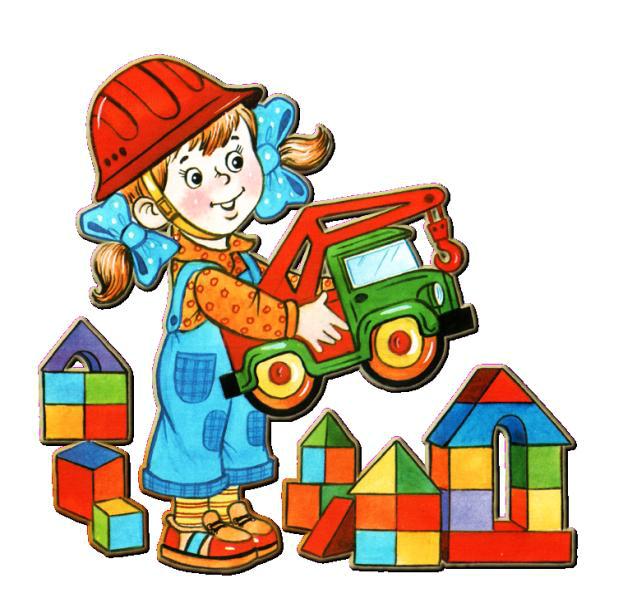 «Теремок»,	произведений«Кто	построил	зтот	дом?»С. Баруздина, «Здесь будетгород»	А.	Маркуши,	«Какметро	строили»	Ф.	Лева.Рассматривание картин, иллюстраций о строитель-стве и беседы по содержа-нию. Беседа о технике безопасности на стройке. Рисование на тему «Строи-тельство дома». Изготовле-ние атрибутов для игр.Игровой материал: планыстроительства, различные строительные материалы, униформа, каски, инструменты, строительная техника, образцы материалов, журналы по дизайну, предметы-заместители.«Библиотека»Задачи: отображать в игре знания об окружающей жизни, пока-зать социальную значимость библиотек; расширять представленияработниках библиотеки, закреплять правила поведения в общест-венном месте; знакомить с правилами пользования книгой; пробу-ждать интерес и любовь к книгам, воспитывать бережное к ним отношение.Роли: библиотекарь, читатели.Игровые действия: Оформление формуляров читателей. Приѐм заявок библиотекарем. Работа с картотекой. Выдача книг. Читаль-ный зал.Предварительная работа: Экскурсия в библиотеку с последую-щей беседой. Чтение произведения С. Жупанина «Я – библиоте-карь»,	открытие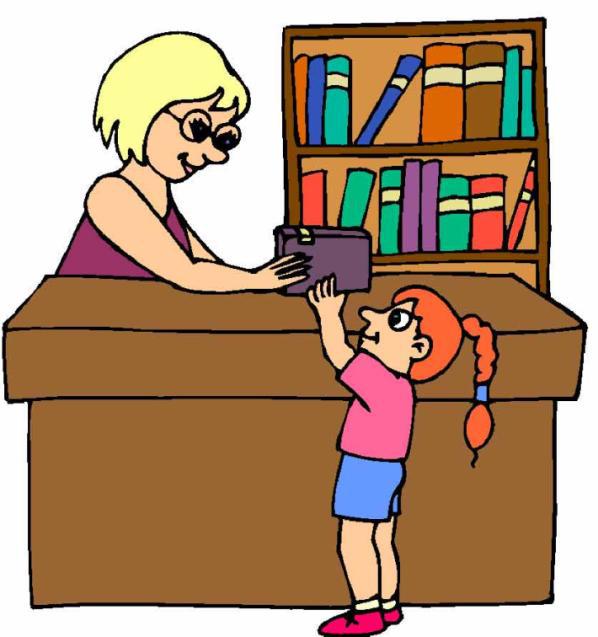 «Книжной мастер-ской» по ремонту книг. Изготовление карманчиков в книгах и формуляров. Вы-ставка рисунков по мотивам прочитанных произведений.Игровой материал: формуляры, книги, картотека.«Цирк»Задачи: закреплять представления детей об учреждениях культуры, правилах поведения в общественных местах; закреплять знания о цирке и его работниках.Роли: билетѐры, работники буфета, директор цирка, артисты (клоуны, дрессировщик, фокусник, акробат и др.).Игровые действия: Покупка билетов, приход в цирк. Покупка атрибутов. Подготовка артистов к представлению, составление программы. Цирковое представление с антрактом. Фотографирова-ние.Предварительная работа: Рассматривание иллюстраций о цирке. Беседа по личным впечатлениям детей о посещении цирка. Экскур-сия в цирк. Чтение произведений «Девочка на шаре» В. Драгунско-го, «Цирк» С.Маршак, «Друзья мои кошки» Ю. Куклачѐв. Изготовле-ние атрибутов для игры (билеты, программки, афиши, гирлянды,флажки и т.д.)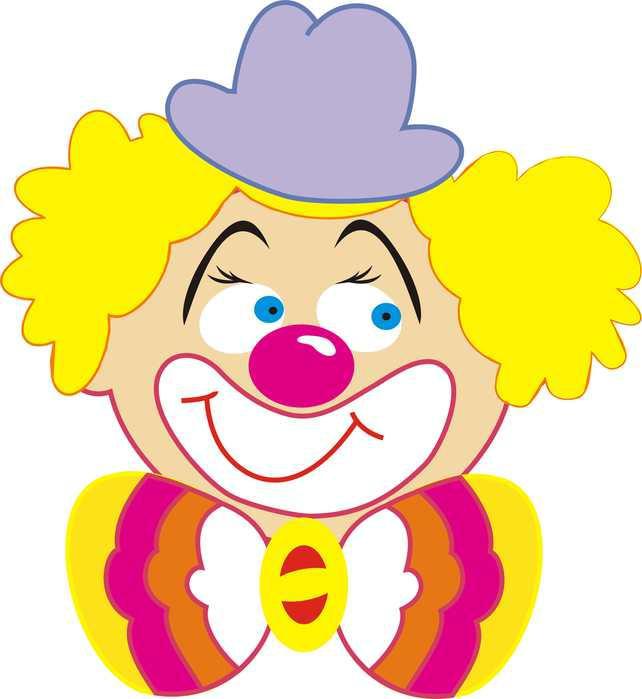 Игровой материал: афиши,билеты, программки, элемен-ты  костюмов,  атрибуты  (но-сики,	колпаки,	свистульки,мыльные	пузыри,	«ушки»),гирлянды, флажки, атрибутыдля  цирковых  артистов  (ка-наты,	обручи,	шары,	була-вы),	грим,	косметическиенаборы, спецодежда для би-летѐров,  работников  буфетаи др.